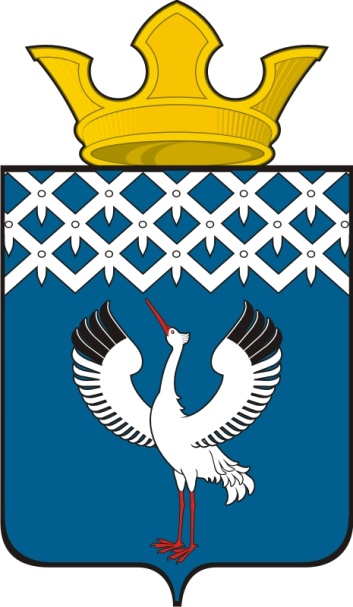 Российская ФедерацияСвердловская областьДумамуниципального образованияБайкаловского сельского поселения6-е заседание 3-го созыва РЕШЕНИЕ06.02.2014 г.  № 2с. БайкаловоОб уполномоченном органе местного самоуправления Байкаловского сельского поселения по осуществлению закупок для муниципальных заказчиков Байкаловского сельского поселенияРуководствуясь Федеральным законом от 06.10.2003 № 131-ФЗ "Об общих принципах организации местного самоуправления в Российской Федерации", в соответствии с частью 2 статьи 4 Федерального закона от 21 июля 2005 года № 44-ФЗ "О контрактной системе в сфере закупок товаров, работ, услуг для обеспечения государственных и муниципальных нужд", в целях осуществления закупок для нужд Байкаловского сельского поселения, Дума муниципального образования Байкаловского сельского поселения РЕШИЛА:Органом местного самоуправления, уполномоченным на осуществление функций по осуществлению закупок для муниципальных заказчиков Байкаловского сельского поселения назначить Администрацию муниципального образования Байкаловского сельского поселения.Опубликовать настоящее Решение в газете «Районные будни» и (или) обнародовать путем размещения его полного текста на официальном сайте Байкаловского сельского поселения: www.bsposelenie.ru.Контроль исполнения настоящего Решения возложить на постоянную комиссию по соблюдению законодательства и вопросам местного самоуправления (Чернаков В.В.).Глава муниципального образованияБайкаловского сельского поселения                ___________________ Л.Ю.Пелевина 6 февраля  2014 г.Председатель Думы муниципального 							              образования Байкаловского сельского поселения _____________ С.В. Кузеванова6 февраля  2014 г.